Załącznik nr 3 do Regulaminu Przetargu.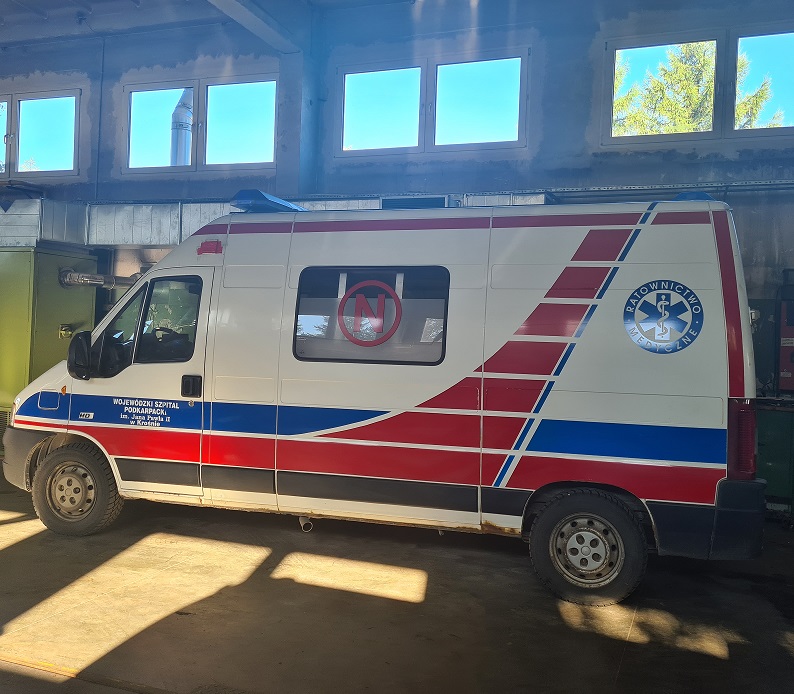 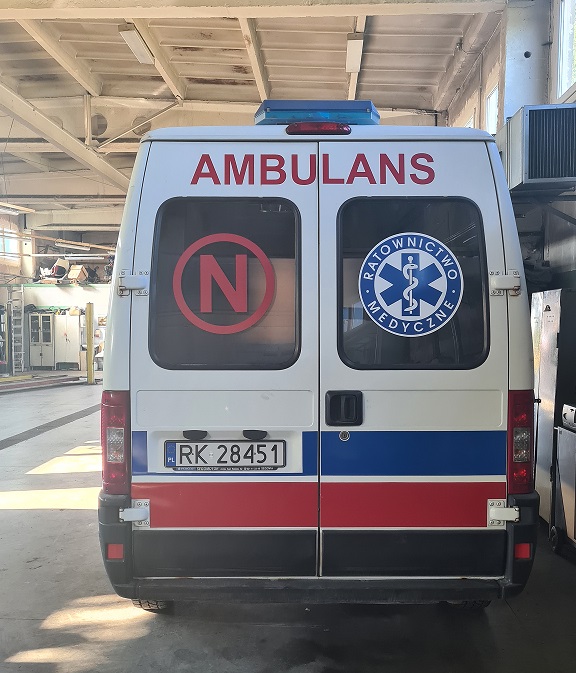 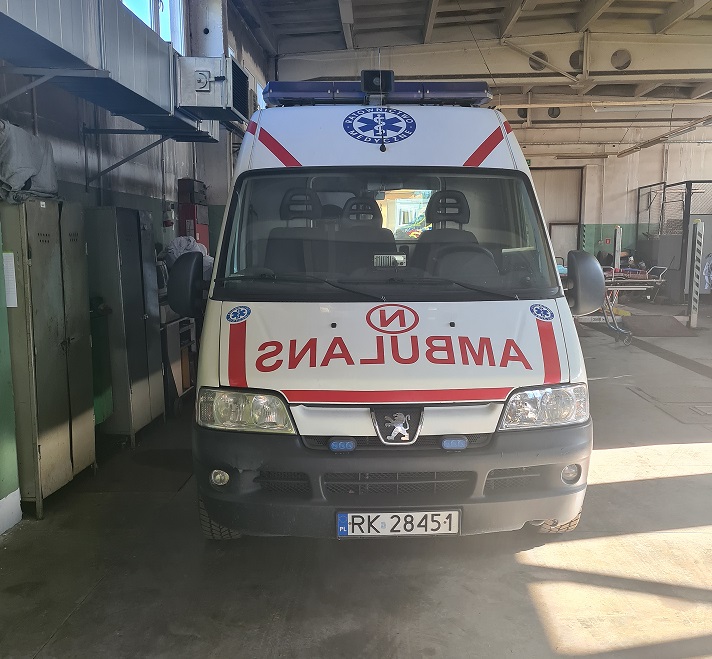 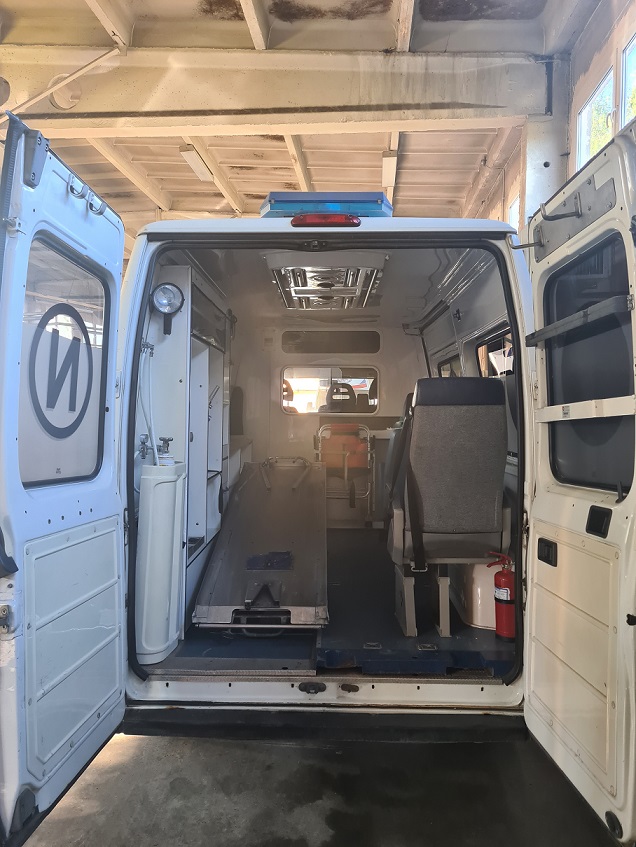 